Муниципальное казенное дошкольное образовательное учреждение«Детский сад №  Карабаша»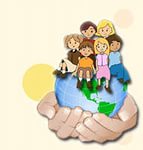 Статья на тему: «Формирование элементарных математических представлений у детей старшего дошкольного возраста».Разработала: Алаева Н.В.Карабаш 2021г.Для умственного развития детей существенное значение имеет приобретение ими математических представлений, которые активно влияют на формирование умственных действий, столь необходимых для познания окружающего мира.В старшей группе продолжается работа по формированию элементарных математических представлений, начатая в младших группах. Обучение проводится на протяжении трех кварталов учебного года. В четвертом квартале рекомендуется закреплять полученные детьми знания в играх, на занятиях физической культурой, на прогулках и в повседневной жизни. Занятия проводятся 1 раз в неделю продолжительностью 25 минут.Формированию у детей элементарных математических представлений способствуют используемые методические приемы (сочетание практической и игровой деятельности, решение детьми проблемно-игровых и поисковых ситуаций).Большинство занятий носит интегрированный характер, в которых математические задачи сочетаются с другими видами детской деятельности. Основной упор в обучении отводится самостоятельному решению дошкольниками поставленных задач, выбору ими приемов и средств, проверке правильности его решения. Обучение детей включает как прямые, так и посредственные методы, которые способствуют не только овладению математическими знаниями, но и общему интеллектуальному развитию.Занятия предполагают различные формы объединения детей (пары, малые подгруппы, вся группа) в зависимости от целей учебно-познавательной деятельности. Это позволяет воспитывать у дошкольников навыки взаимодействия со сверстниками, коллективной деятельности.При объяснении нового материала необходимо опираться на имеющиеся у дошкольников знания и представления, поддерживать интерес детей в течение всего занятия, использовать игровые методы и разнообразный дидактический материал, активизировать внимание на занятиях, подводить их к самостоятельным выводам, учить аргументировать свои рассуждения, поощрять разнообразные варианты ответов детей.Все полученные знания и умения закрепляются в дидактических играх, которым необходимо уделять большое внимание. В процесс обучения полезно включать пословицы, считалки, загадки. С их помощью дошкольникам предлагается объяснить ход решения различных математических задач. Это способствует и речевому развитию детей. Большое внимание уделяется индивидуальной работе с детьми на занятии. Кроме того, предлагаются задания для родителей с целью привлечения их к совместной деятельности с воспитателем.Основные направления работы со старшими дошкольниками:Формирование представлений о числахВ старшей группе детей учат считать в приделах 10, продолжая знакомить с цифрами первого десятка (с цифрами от 1 до 5 дети уже познакомились в средней группе).На основе действий с множествами и измерения с помощью условной мерки продолжается формирование представлений о числах до 10.Образование каждого из новых чисел от 5 до 10 происходит на основе сравнения двух групп предметов .В течение всего учебного года дети упражняются в счете. С большим интересом дети выполняют задания в дидактических играх: "Что изменилось?", "Найди ошибку", "Чудесный мешочек", "Считай дальше", "Считай – не ошибись", "Кто быстрее назовет", "Сколько", "Поймай мяч" и др. Программа старшей группы предусматривает сравнение последовательных чисел в пределах десяти на конкретном материале. Дети должны уметь сравнивать два множества, знать, какое из чисел больше, а какое меньше, как из неравенства сделатьОбучение измерениюВажной программной задачей, решаемой в старшей группе, является обучение детей измерению. Обучение измерению помогает устранить недостатки в формировании представлений о числе, которые возникают при обучении счету отдельных величин. В старшей группе детей учат измерять с помощью условной меры длину протяжения, объем жидкий и сыпучих тел, переводя количественные отношения в наглядно-представляемые множества. Когда дети овладели способом измерения, им предлагается использовать измерение для сравнения двух объектов: какая из дорожек длиннее; в каком кувшине воды больше; в каком мешочке крупы меньше.Ознакомление с геометрическими фигурамиВ старшей группе дети познакомятся с новой для них фигурой – овалом. Обычно они сами отличают овал от круга. Знакомство с овалом должно происходить на основе обследования фигуры, нахождения разницы между овалом и кругом. В старшей группе у детей начинают формировать представления о четырехугольнике. В старшей группе детей учат видеть геометрическую форму в окружающих предметах: мяч, обруч, тарелка – круг; крышка стола, стена, пол – прямоугольник; платочек – квадрат; косынка – треугольник; стакан – цилиндр. Названия геометрических фигур помогут запомнить стихи. Закрепить знание фигур можно с помощью игр. Лото "Цвет и форма" подойдет с этой целью как нельзя лучше!Овладение пространственными представлениямиВ старшей группе происходит дальнейшее овладение пространственными представлениями, с которыми дети познакомились в предыдущей группе: слева, справа, вверху, внизу, спереди, сзади, далеко, близко. Новая задача – научить ориентироваться в специально созданных пространственных ситуациях и определять свое место по заданному условию. Ребенок должен выполнять задания типа: встань так, чтобы справа от тебя был волк, а сзади медведь; сядь так, чтобы впереди тебя сидела Таня, а сзади Никита и т.д. Кроме того, дети должны научиться определять словом положение того или иного предмета по отношению к другому. Например, справа от куклы заяц, слева от куклы пирамида; впереди Ани окно, над головой Ани лампа..Закрепление и углубление временных представленийКаждый ребенок к концу дошкольного возраста должен научиться ориентироваться во времени. В старшей группе для детей станет новым усвоение последовательности дней недели. Важно, чтобы дошкольники усвоили, что неделю составляют семь суток, а каждый день недели имеет свое название. В неделе дни идут друг за другом в определенном порядке: понедельник, вторник, среда, четверг, пятница, суббота и воскресенье. Такая последовательность дней недели неизменна.Использование дидактических игрДидактические игры оправдывают в решении задач индивидуальной работы с детьми в свободное от занятий время. Систематическая работа с детьми совершенствует общие умственные способности: логики мысли, рассуждений и действий, смекалки и сообразительности, пространственных представлений. Дидактические игры по формированию математических представлений условно делятся на следующие группы:1. Игры с цифрами и числами2. Игры путешествие во времени3. Игры на ориентирование в пространстве4. Игры с геометрическими фигурами5. Игры на логическое мышлениеИграя в такие дидактические игры как "Какой цифры не стало?", "Сколько?", "Путаница?", "Исправь ошибку", "Убираем цифры", "Назови соседей", дети учатся свободно оперировать числами в пределах 10 и сопровождать словами свои действия.Дидактические игры, такие как "Задумай число", "Число как тебя зовут?", "Составь табличку", "Составь цифру", "Кто первый назовет, которой игрушки не стало?" и многие другие используются на занятиях в свободное время, с целью развития у детей внимания, памяти, мышления. Игра "Считай не ошибись!", помогает усвоению порядка следования чисел натурального ряда, упражнения в прямом и обратном счете . Существует множество игр, упражнений, способствующих развитию пространственного ориентирования у детей: "Найди похожую", "Расскажи про свой узор", "Мастерская ковров", "Художник", "Путешествие по комнате" и многие другие игры. Играя в рассмотренные игры дети учатся употреблять слова для обозначения положения предметов. Дидактическую игру "Геометрическая мозаика" можно использовать на занятиях и в свободное время, с целью закрепления знаний о геометрических фигурах, с целью развития внимания и воображения у детей. Ежедневные упражнения в составлении геометрических фигур (квадрат, прямоугольник, треугольник) из счетных палочек дает возможность закреплению знаний о формах и видоизменениях.Занимательные вопросы и задачи-шуткиВ работе со старшими дошкольниками необходимо использовать загадки, задачи-шутки, занимательные вопросы. Занимательные задачи с математическим смыслом побуждают детей применять находчивость, смекалку, чувства юмора, приобщают детей к активной умственной деятельности. Большое значение при развитии мышления, воображения, восприятия и других психологических процессов имеют загадки. При знакомстве с числами можно предлагать детям разгадывать такие загадки, в которых упоминаются те или иные числительные. Такие задачи делают счет наиболее интересным для ребят. Дети и сами не замечают, как в процессе игры, они осваивают необходимые навыки счета. А практика показывает, что знания и умения, приобретенные в игровой деятельности, более прочные, устойчивые, осознанные и вызывают интерес к действиям с числами.ЗаключениеЭлементарные математические представления даются детям в детском саду. Но нынешние малыши, оказывается, куда непоседливее предыдущих поколений! Заставить их сидеть на одном месте практически невозможно, а любое обучение предполагает усидчивость, терпение и внимание. Что же сделать для того, чтобы заложить в них необходимые знания, избегая привычных нравоучений и занудности? Фразы, наподобие этих: "Сидите тихо!", "Слушайте внимательно!" отпугнут кого угодно. Тогда выход один – ИГРА!К счастью, цифры с удовольствием вписываются в игровое действие. Первое, что мы должны сделать – это заинтересовать детей. А уж если интерес появился, то появится и желание более тесно познакомиться с математикой. Второе – организовать творческое и активное сотрудничество детей и воспитателя. Игра – естественный способ развития ребенка.Без учебного процесса на занятие математикой, конечно, не обойтись. Но в наших силах сделать его веселым и увлекательным. Надо помнить, что ключевым словом на занятиях должно быть слово – ТВОРЧЕСТВО!